Перечень психиатрических ЛПУ области с закрепленными территориями для  оказания амбулаторной помощи  детскому и подростковому населению области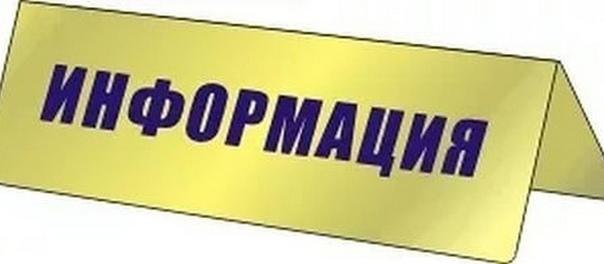 1